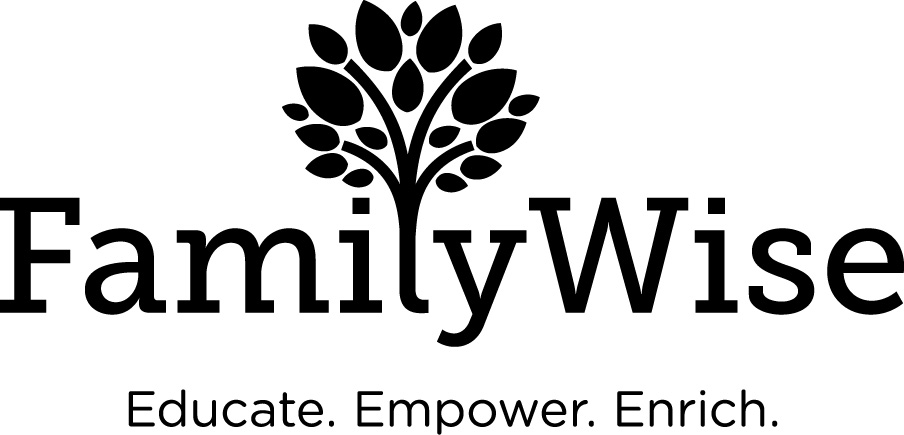 Date of ReferralParent InformationParent InformationNameAddressAddressCountyPhone Number(s)Phone Number(s)EmailBirth DateGenderEthnicityLanguages SpokenServices Requested (check as many as apply)Please call 612.877.7830 for information on availability and eligibility.Services Requested (check as many as apply)Please call 612.877.7830 for information on availability and eligibility.In Home Parent Education Parent Assessment Parent Support Outreach Program Primary Caregiver Information (if different then parent listed above)Primary Caregiver Information (if different then parent listed above)NameAddressAddressCountyPhone Number(s)Phone Number(s)EmailBirth DateGenderEthnicityLanguages SpokenReason for ReferralPlease include background information (substantiated abuse/neglect, behavioral or safety concerns, living situation), desired outcome of service and attach supporting documentation as necessary. Call 612.877.7830 with questions.Involvement with County and Other Systems (check as many as apply)Please attach supporting documentation as appropriate.Involvement with County and Other Systems (check as many as apply)Please attach supporting documentation as appropriate.Criminal JusticeFamily CourtChild Protection Services (CPS)Chemical Dependency ProgramAssistance Program through StateOtherOther Children/Family MembersOther Children/Family MembersNameDate of BirthGenderEthnicityChild Protection WorkerChild Protection WorkerNameAgencyAddressAddressPhone Number(s)Phone Number(s)EmailOther Contact (attach Release of Information form if applicable)Other Contact (attach Release of Information form if applicable)NameAgencyAddressAddressPhone Number(s)Phone Number(s)EmailOther Contact (attach Release of Information form if applicable)Other Contact (attach Release of Information form if applicable)NameAgencyAddressAddressPhone Number(s)Phone Number(s)EmailSupporting Documentation (check if attached)Supporting Documentation (check if attached)Child Protection Services (CPS) Case PlanPsychological Evaluation Court Hearing ReportIndividualized Education Program (IEP) StatementParenting AssessmentOther